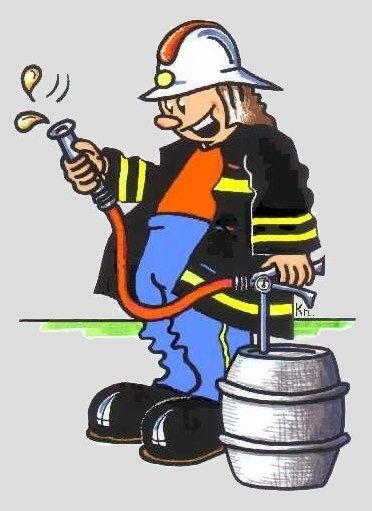 V sobotu 5.5.2018 v 17:00 hodin slavnostní otevření hasičské klubovny v Odunci.Zvou členové SDH.